К 200- летию Отечественной войны 1812 годаСоставитель: Якимова Евгения Владимировна, учитель русского языка и литературы Негосударственного оздоровительного               образовательного учреждения санаторного типа для детей,            нуждающихся в длительном лечении «Санаторной школы – интерната № 33»             ОАО «РЖД»«Жизни баловень счастливый...»                                 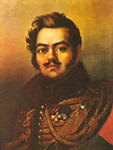 Литературная гостиная, посвященная жизни и творчеству Д. ДавыдоваПо программным произведениям существует большое количество материала, но ведь богатство русской литературы не исчерпывается произведениями Пушкина, Лермонтова, Гоголя.  Пусть они знают имена других славных сынов русского народа, деятелей русской культуры.Цели: Познакомить учащихся с жизнью и творчеством Дениса Давыдова;воспитывать чувство патриотизма, любви к Родине, гордости за великих людей России. Оформление:Презентация; Портрет Дениса Васильевича Давыдова (1784-1839) Стихотворные строки, посвященные Давыдову:Жизни баловень счастливый,           Утром, вставя ногу в стремя -Два венка ты заслужил,                    Ах, какая благодать! -Знать, Суворов справедливо            Ты в теперешнее время Грудь тебе перекрестил!                   Умудрился доскакать.                                                                                           Я.Смеляков…Грудь твоя горит звездами:Ты геройски добыл ихВ жарких схватках со врагами,В ратоборствах роковых…                                   Н.ЯзыковВедущий (1): Есть события, смысл которых так велик, что рассказ о них длится века. Каждое новое поколение хочет слышать его. Слыша, люди становятся сильнее духом, потому что узнают, от какого крепкого корня ведут свой род. В 2012 году нам предстоит отметить большой юбилей – 200- летие Отечественной войны 1812 года. 1812-й год связан с нашествием Наполеона на Россию, бегством захватчиков из России Это  пример для нас, как противостоять беде, коли она случилась, и как выйти из беды со славою и честью.       1812 год…(бой барабанов)Силы двунадесяти языков ЕвропыВорвались в Россию.Враг разрушал наши города,Грабил наши дома,Убивал наших детей и отцовИ стремительно несся вперед,Оставляя позади тысячи верстГолодной, враждебной страны.В русском народе все более и болееРазгоралось чувство оскорбления,Разгорался в нем священный гнев огнем.На защиту русской земли он встал.И дубина народной войныПоднялась со всей своею грознойИ величественной силой.Поднималась, опускалась и гвоздила врага,Пока не погибло все нашествие.Велика наша земля.Не счесть сынов отважных на просторах ее.    Первый долг мой, долг священныйИ сегодня мы хотим поговорить о забытом, но прекрасном человеке, поэте, воине. Ведущий-2: Денис Васильевич Давыдов родился в Москве 1784 года июля 16-го дня.Ведущий-3: Давыдов, как и все дети, с младенчества своего оказал страсть к маршированию, метанию ружьем и прочее. Страсть эта получила высшее направление – в 1793 году от нечаянного внимания к нему графа Александра Васильевича Суворова, который при осмотре Полтавского легкоконного полка, находившегося тогда под начальством родителя Давыдова, заметил резвого ребенка и, благословив его, сказал: "Ты выиграешь три сражения!".Ведущий-2: В начале 1801 года запрягли кибитку, дали Давыдову в руки четыреста рублей ассигнациями и отправили его в Петербург на службу. Малый рост препятствовал ему вступить в Кавалергардский полк без затруднения. Наконец привязали недоросля нашего к огромному палашу, опустили его в глубокие ботфорты и покрыли святилище поэтического его гения мукою и треугольною шляпою. 
Ведущий-3:Между тем он не оставлял и беседы с музами: он призывал их во времясвоих дежурств в казармы, в госпиталь и даже в эскадронную конюшню. Он часто на нарах солдатских, на столике больного, на полу порожнего стола, где избирал свое логовище, писывал сатиры и эпиграммы, коими начал словесное поприще свое.Чтец: Я не поэт, я – партизан, казак,
Я иногда был на Пинде, но наскоком,
И беззаботно, кое-как,
Раскидывал перед Кастальским током
Мой независимый бивак.
Нет, не наезднику пристало
Петь, в креслах развалясь, лень, негу и покой...
Пусть грянет Русь военною грозой –
Я в этой песне запевало! (1826) Ведущий-2: Давыдов немного писал, еще менее печатал; он, по обстоятельствам, из числа тех поэтов, которые довольствовались рукописною или карманной славой. Большая часть стихов его пахнет биваком. Они были писаны на привалах, на дневках, между двух дежурств, между двух сражений, между двух войн.Чтец: Певец-гусар, ты пел биваки, 
Раздолье ухарских пиров, 
И грозную потеху драки, 
И завитки своих усов; 
С веселых струй во дни покоя 
Походную сдувая пыль, 
Ты славил, лиру перестроя, 
Любовь и мирную бутыль.Ведущий-3: Влияние его было сильно на поэтов. Он был для всех поэтов, ему современных, точно сброшенный с неба поэтический огонь, от которого, как свечки, зажглись другие самоцветные поэты. Вокруг него образовалось их целое созвездие. Всех этих поэтов разбудил Пушкин, других же просто создал.Чтец: Тебе, певцу, тебе, герою! 
Не удалось мне за тобою,
При громком пушечном, в огне 
Скакать на бешеном коне. 
Наездник смирного Пегаса, 
Носил я старого Парнаса 
Из моды вышедший мундир; 
Но и по этой службе трудной, 
И тут, – о мой наездник чудный,
Ты мой отец и командир.
Вот мой Пугач – 
При первом взгляде он видел:
Плут, казак прямой! 
В передовом твоем отряде 
Урядник был бы он лихой.(А.С.Пушкин, 1836)Ведущий-1: 1812 год… Денис Васильевич Давыдов, Николай Васильевич Кудашев, Александр Иванович Чернышев и многие другие генералы и офицеры были командирами конных партизанских отрядов, – с их помощью возникли партизанские отряды крестьян. Ни днем, ни ночью не давали они покоя войскам Наполеона. «Великая армия» в стычках с партизанами потеряла почти столько же солдат, сколько и в бородинском сражении.
Дениса Васильевича Давыдова называли отцом партизанской войны. Было «отцу» тогда 28 лет. Об истреблении противника на дорогах он задумался, когда солдаты в Бородине разбирали избы, чтобы строить укрепления. Офицер Давыдов с небольшим отрядом гусар и казаков отправился в мир неожиданностей, опасностей, где все решала быстрота и храбрость. О делах отряда – захваченных обозах, о множестве пленных, среди которых был и французский генерал, об истреблении мародеров, грабивших деревни – обо все этом Денис Васильевич написал книгу.Исполняется песня «Друзьям» из кинофильма (А. Петров – П. Вяземский).Ведущий(2): Из дневника Д. Давыдова о партизанских действиях:Д.Давыдов: В праздные часы я занимаюсь приведением в порядок дневника моих поисков, и уже половину написал. Там я весь: дурен ли, хорош ли, но чувства и мысли – все там.
В 1812 году туча бедствий налегла на отечество, и каждый сын его обязан был платить ему наличными сведениями и способностями.... 
Между тем мы подошли к Бородину. Эти поля, это село были более чем знакомы. Здесь я провел беспечные лета детства. Но в каком виде я нашел приют моей юности! Завернутый в бурку и с трубкою в зубах, я лежал под кустом леса за Семеновским, не имея угла не только в собственном доме, но даже и в овинах, занятых начальниками, Глядел, как шумные толпы солдат разбирали избы и заборы Семеновского, Бородина и Горок для строения биваков и раскладывания костров. Слезы воспоминания сверкнули в глазах моих, но скоро осушило их чувство счастья видеть себя и обоих братьев своих вкладчиками крови и имущества в сию священную лотерею!Ведущий(1):  3 ноября 1812 года Д. Давыдова призвали к М.И. Кутузову. Когда он вошел, светлейший сказал: "Я еще лично не знаком с тобою. Но прежде знакомства хочу поблагодарить тебя за молодецкую твою службу". Он обнял его и добавил: "Удачные опыты твои доказали мне пользу партизанской войны, которая столь много вреда нанесла, наносит и нанесет неприятелю" .Чтец 1: Жизни баловень счастливый, 
Два венка ты заслужил; 
Знать, Суворов справедливо 
Грудь тебе перекрестил! 
Не ошибся он в дитяти: 
Вырос ты – и полетел, 
Полон всякой благодати, 
Под знамена русской рати, 
Горд, и радостен, и смел.Чтец 2: Грудь твоя горит звездами: 
Ты геройски добыл их 
В жарких схватках со врагами,
В ратоборствах роковых;
Воин смлада знаменитый,
Ты еще под шведом был,
И на финские граниты
Твой скакун звучнокопытый
Блеск и топот возносил.Чтец 3: Жизни бурно-величавой
Полюбил ты шум и труд:
Ты ходил с войной кровавой
На Дунай, на Буг и Прут;
Но тогда лишь собиралась
Пряморусская война;
Многогромная скоплялась
Вдалеке – и к нам примчалась
Разрушительна – грозна.Ведущий (2): Но Давыдов тяготился положением простого гусарского офицера. И снова началась длинная переписка с генералом Багратионом. В итоге Петр Иванович полностью одобрил необычную идею Давыдова и готов был предоставить ему людей. Идея состояла в том, чтобы начать партизанскую или народную войну, мысли о которой уже давно бродили в его голове. Тактика, которой впоследствии придерживался Давыдов, заключалась в том, что он совершал небольшие набеги на вражеские обозы, перевозившие боевые припасы и провиант, всячески избегая открытых стычек. Отнятое у француза оружие он раздавал крестьянам, объясняя, как нужно защищаться от неприятеля. Усач. Умом, пером остер он, как француз,
Но саблею французам страшен:
Он не дает топтать врагам нежатых пашен
И, закрутив гусарский ус,
Вот потонул в густых лесах с отрядом —
И след простыл!.. То невидимкой он, то рядом,
То, вынырнув опять, следом
Идет за шумными французскими полками
И ловит их, как рыб, без невода, руками.
Его постель—земля, а лес дремучий—дом!Ф.Глинка «Партизан Давыдов»Ведущий (1): Успехи были налицо. Ведь в начале партизанских действий Давыдов имел в подчинении  130 человек, а к концу войны –  уже около 550. Слава о храбрости Дениса Давыдова и его славных ребят быстро разлетелась по всей России. Под его начало охотно поступали отбитые им от французов русские пленные солдаты и добровольцы. Набеги продолжались, что обратило на себя внимание генерала Бараге д`Илье, бывшего французским генералом Смоленска. И он выделил целых 2 тысячи (!) человек на поимку Дениса Давыдова! Подвиги героя не остались незамеченными. По окончании Отечественной войны Давыдову были вручены два ордена: Св.Георгия 4-й степени и Св.Владимира 3-й степени. Также его партия вошла в состав главного авангарда русской армии.Чтец:       Удальцов твоих налетом
                Ты, их честь, пример и вождь,—
                 По лесам и по болотам,
                 Днем и ночью, в вихрь и дождь,
                 Сквозь огни и дым пожара.                 Мчал врагам, с твоей толпой,
                 Вездесущ, как божья кара,
                 Страх нежданного удара.                  И нещадный, дикий бой!        Лучезарна слава эта,        И конца не будет ей…(Н.М.Языков «Д.В.Давыдову»)Звучит песня из кинофильма «О бедном гусаре замолвите слово»